        						        Educate. Learn. Empower. Lead       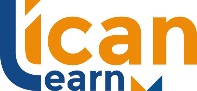 Complaints and Grievance Policy and ProcedurePurpose of the policy1.1	This policy documents ICAN Learn’s commitment to ensuring access and equity in all areas of ICAN Learn’s operations. Complaints and Grievance Policy2.1	The business recognizes the rights of employees and others to make complaints or otherwise raise a grievance in good faith without fear of victimisation in doing so.2.2	This policy has been put in place to provide employees with a process to follow in making a complaint or otherwise raising a grievanceApplication of the policy3.1	This policy applies to any complaint or grievance that a workplace participant has against an employee, contractor or other third party.Commencement of the policy4.1	This Policy will commence from 1st January 2017.Policy review 5.1 	This policy will be reviewed annually from the time of commencement.Complaints and Grievance Procedures 6.1	Making a complaint6.1.1	If you raise a grievance or otherwise make a complaint, you must do so honestly and genuinely. You must not raise a grievance or complaint frivolously or for an alternative purpose.6.1.2	Before making a complaint or grievance, ideally you would seek to resolve the issue yourself directly with the other individual(s) involved.6.1.3	Where a complaint or grievance cannot reasonably be resolved directly with the other individual(s) involved, then the business may take the following action, subject to the circumstances:an informal process (e.g. organised discussions between parties)a formal investigation processmediation.6.2	Conduct after a complaint is made or while an investigation is underway6.2.1	All employees must conduct themselves appropriately.6.2.2	Complainants and witnesses will not be treated adversely or otherwise victimised.6.2.3	All employees must maintain confidentiality about a grievance or complaint, except as required.6.3	Conduct after a complaint is made or while an investigation is underway6.3.1	Failure to comply with this policy, or a finding of misconduct or other inappropriate behaviour, may result in disciplinary action, which may include:trainingmonitoringan apologyaltered work arrangementsa warninga final warningtermination of employment.